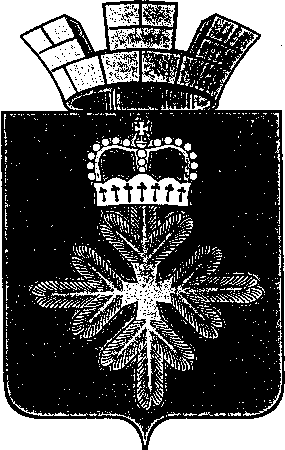 РАСПОРЯЖЕНИЕАДМИНИСТРАЦИИ ГОРОДСКОГО ОКРУГА ПЕЛЫМВ соответствии с внесениями изменений в Федеральный закон от 13 марта 1995 года № 32-ФЗ «О днях воинской славы и памятных датах России» ежегодно на всей территории Российской Федерации закрепляется одновременное проведение общероссийской минуты молчания 22 июня в День памяти и скорби – день начала Великой Отечественной войны:1. Подпункт 1 пункта 1 распоряжения администрации городского округа Пелым от 10.06.2020 № 114 «О включении электросирен в день Памяти и скорби» изложить в новой редакции:1) 22 июня 2020 года в 14.15 часов по местному времени включить локальные электросирены С-40 в поселке Пелым и С-28 в поселке Атымья.2. Контроль за исполнением настоящего распоряжения возложить на заместителя главы администрации городского округа Пелым А.А. Пелевину. Глава городского округа Пелым                                                              Ш.Т. Алиевот 19.06.2020 № 115п. ПелымО внесении изменений в распоряжение администрации городского округа Пелым от 10.06.2020 № 114 «О включении электросирен в день Памяти и скорби»